 Year 3 FrenchMrs CottazBooklet 2Week 1- Animal sparklers. Colours in French rainbow.Week 2- Animal counting. Busy bee counting.Week 3- Symmetrical butterflies .Mini beasts number and colour hunt.Week 4- Rainbow writing. Sort out the word snakes.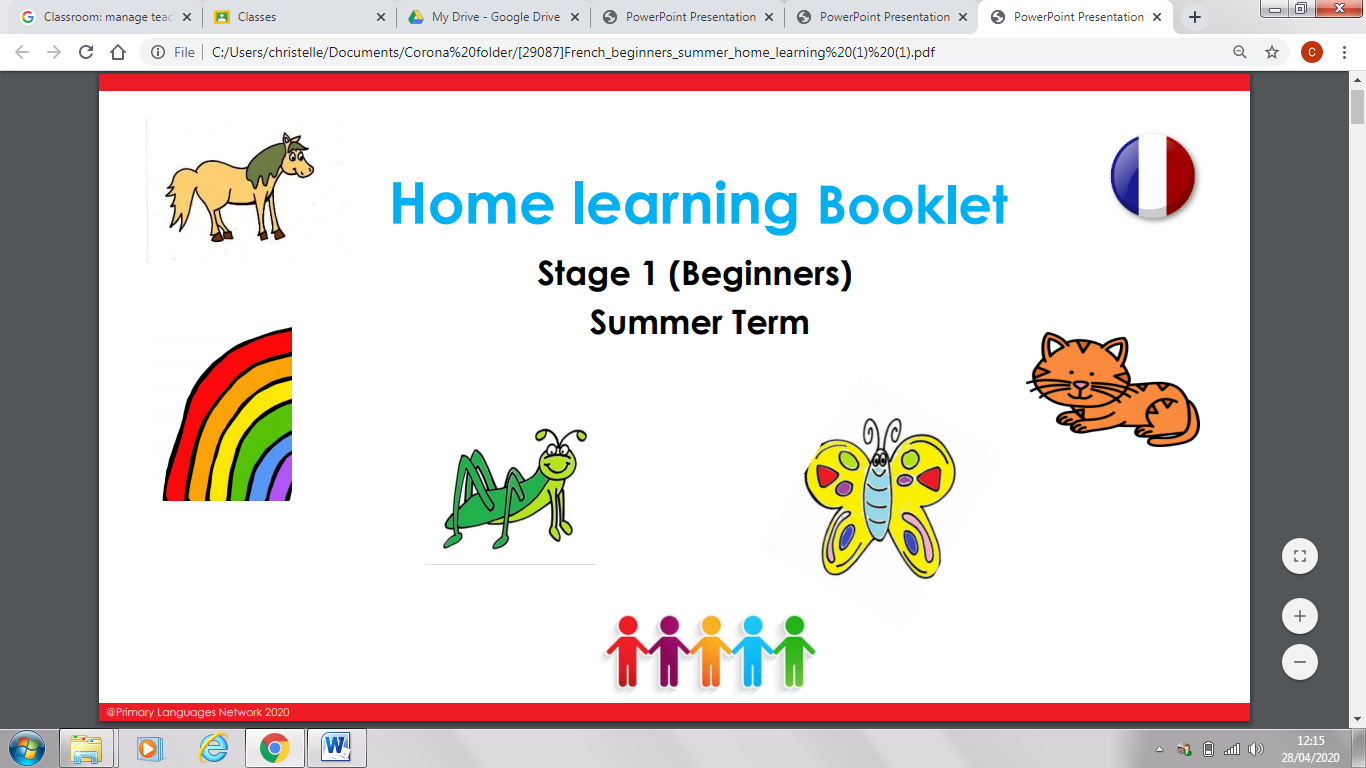 Week 5- French school and charactersWeek 6- Time capsule- all about meWeek 1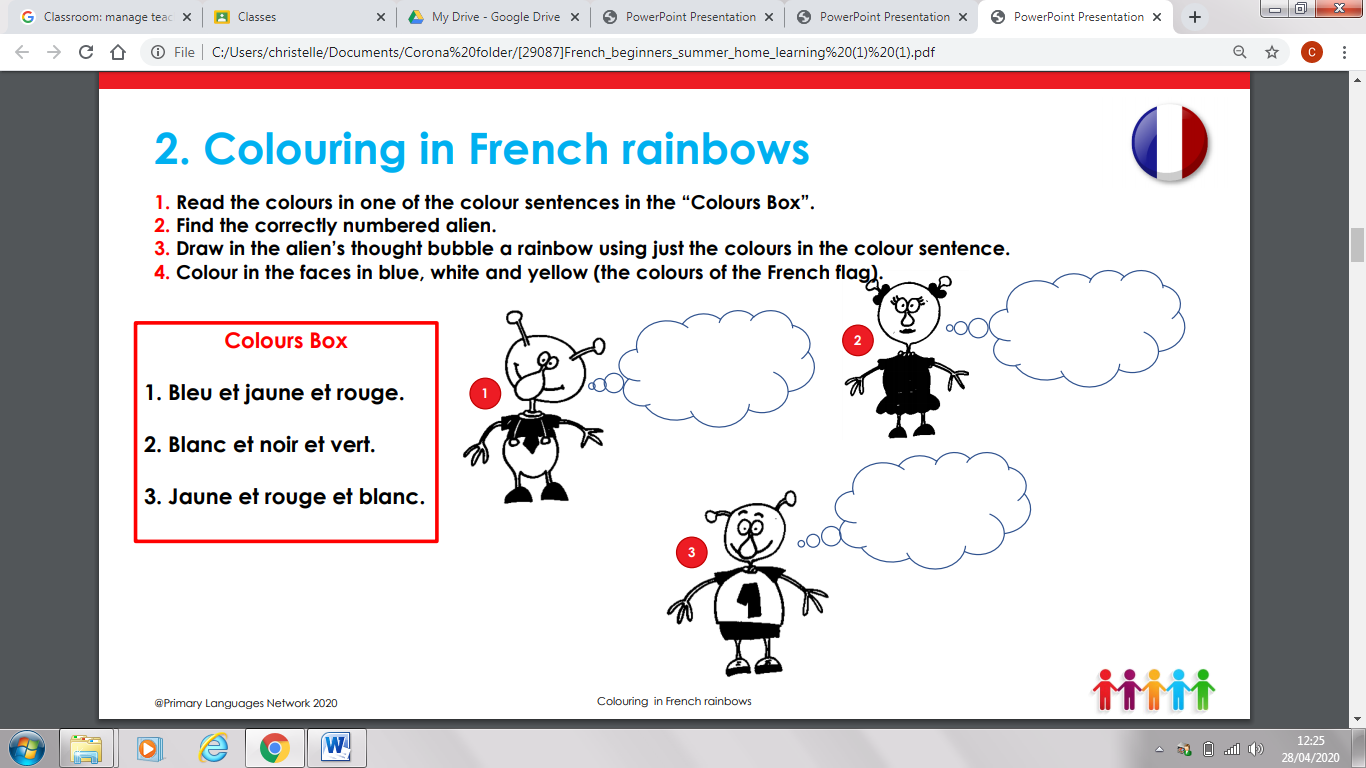 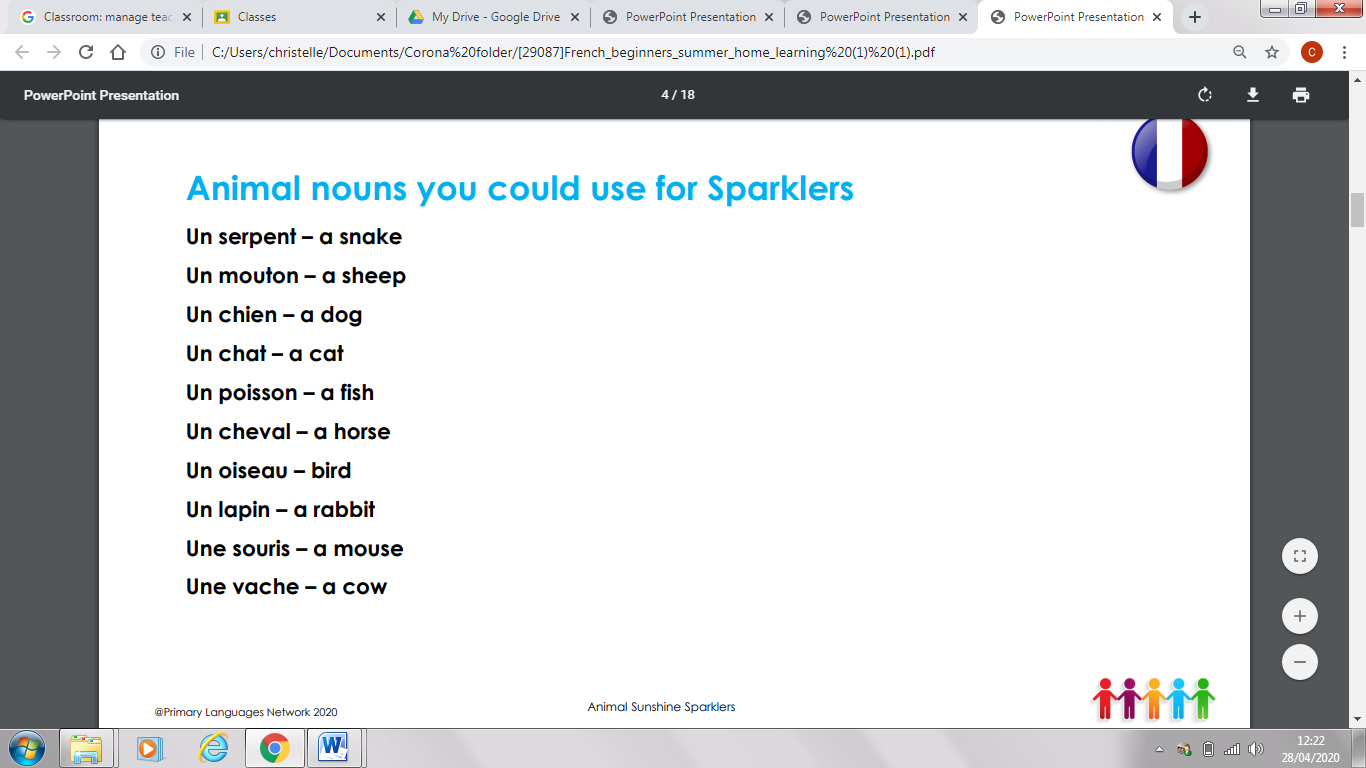 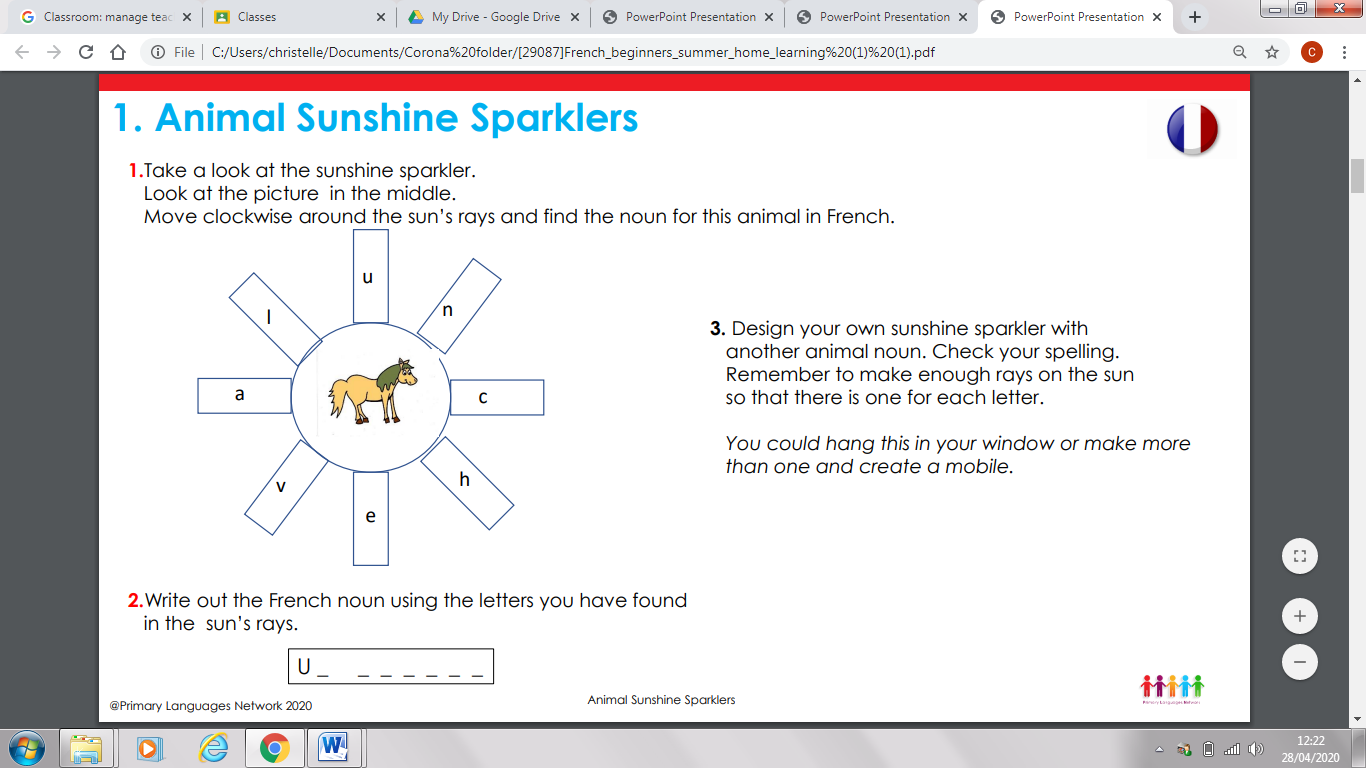 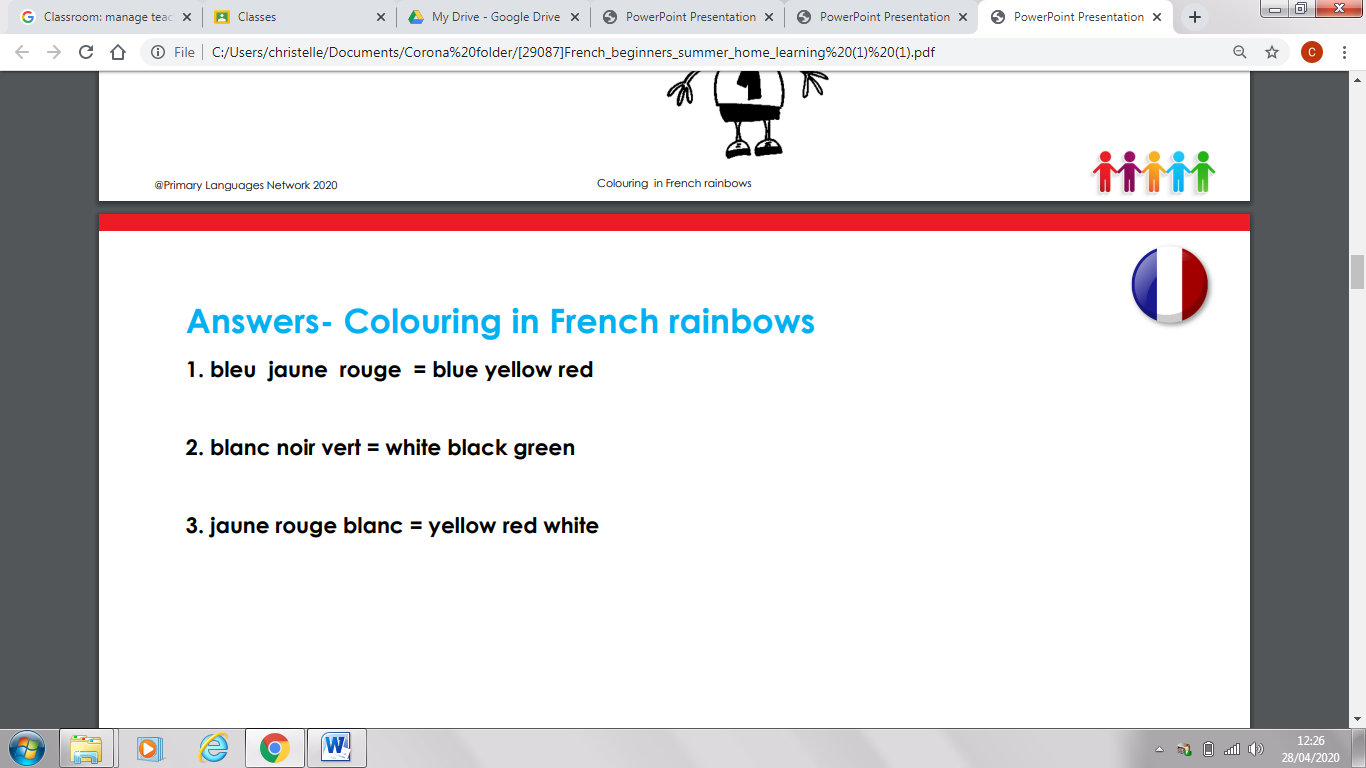 Week 2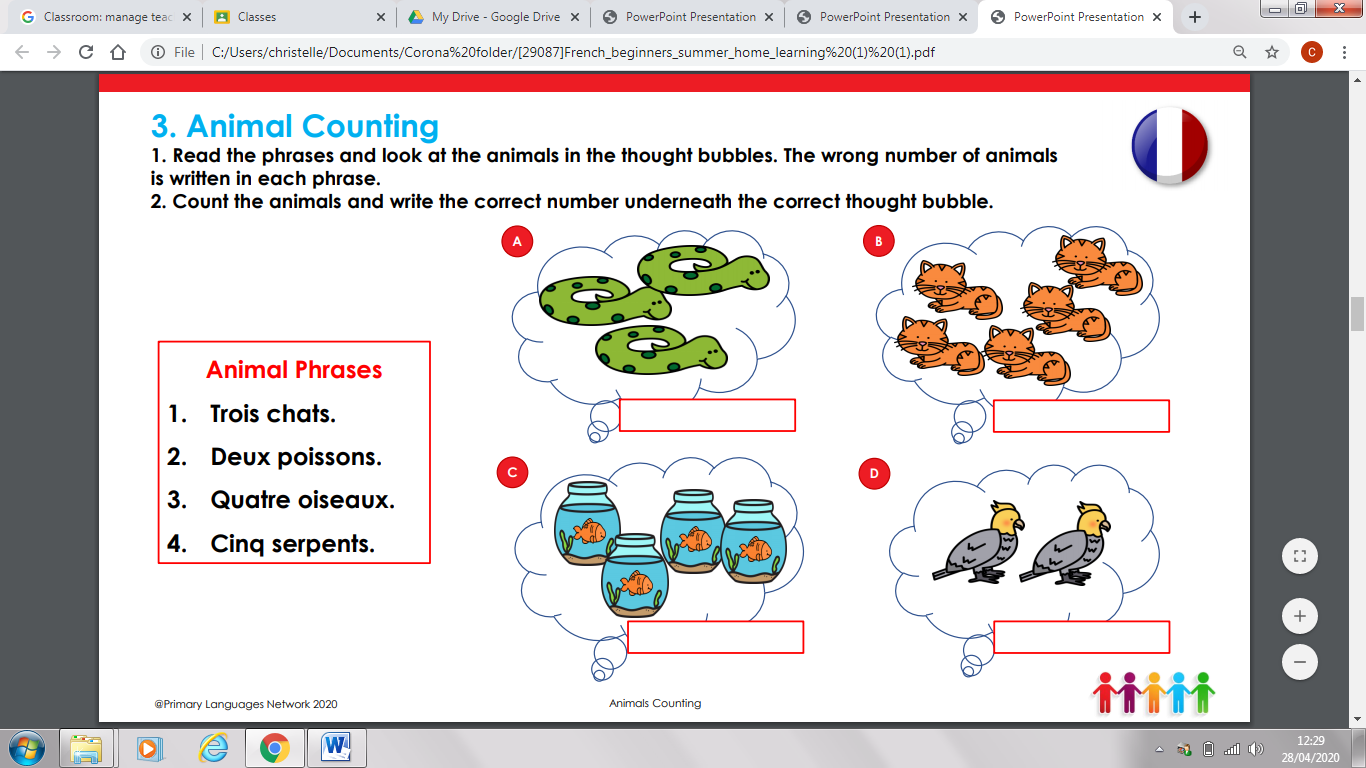 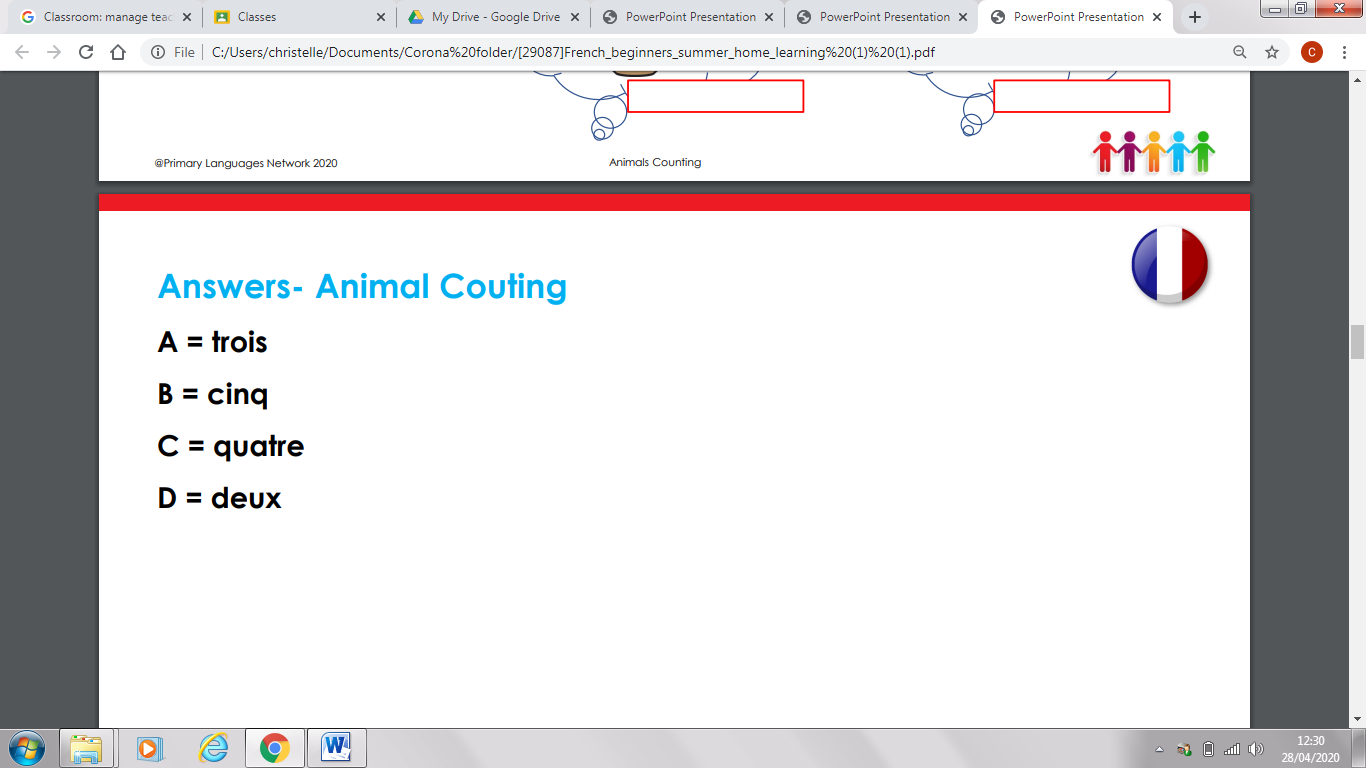 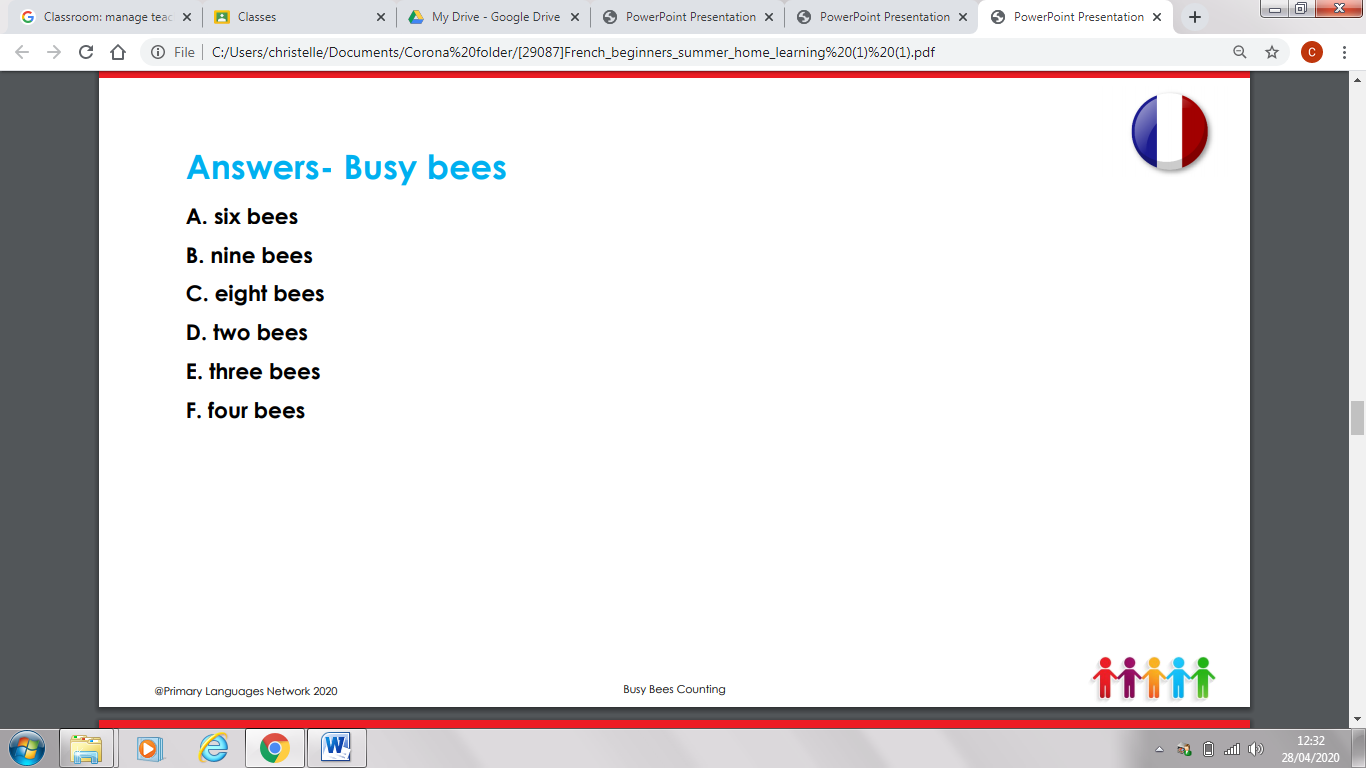 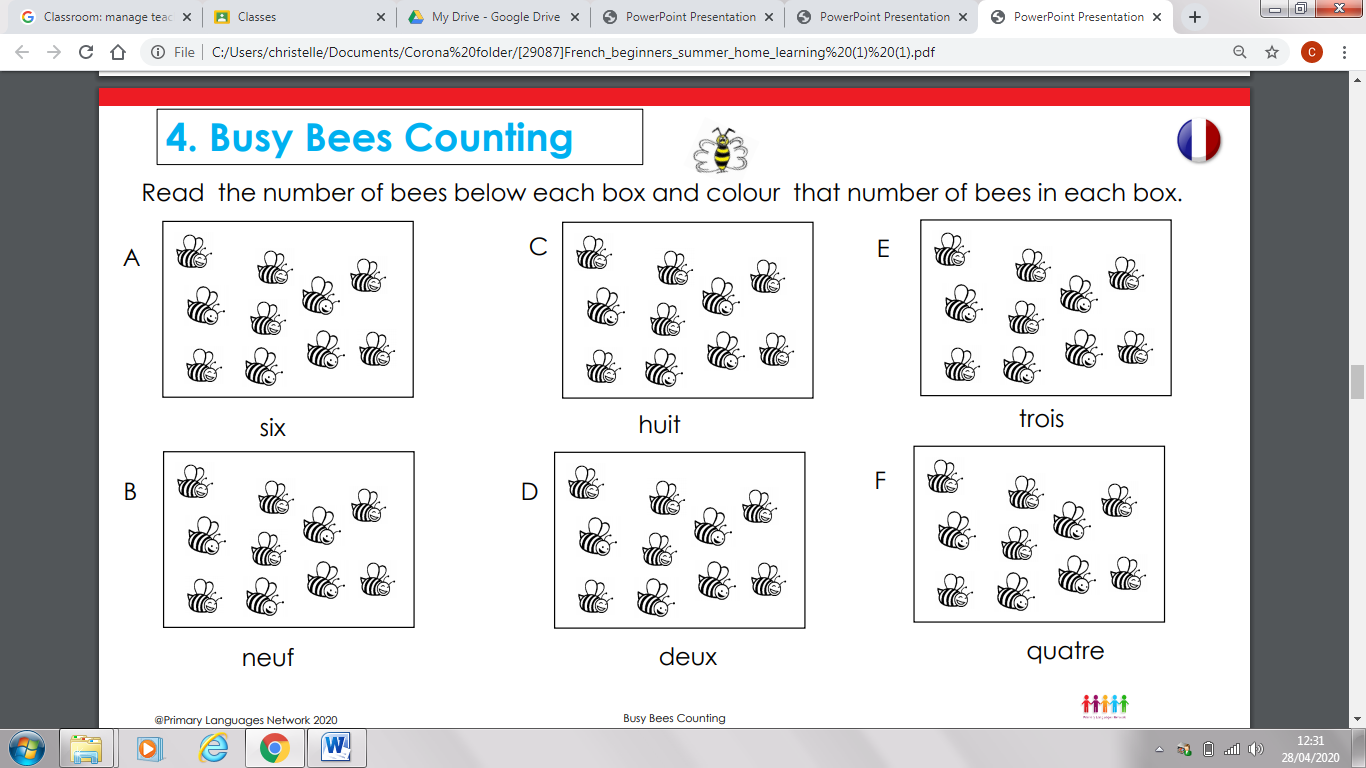 Week 3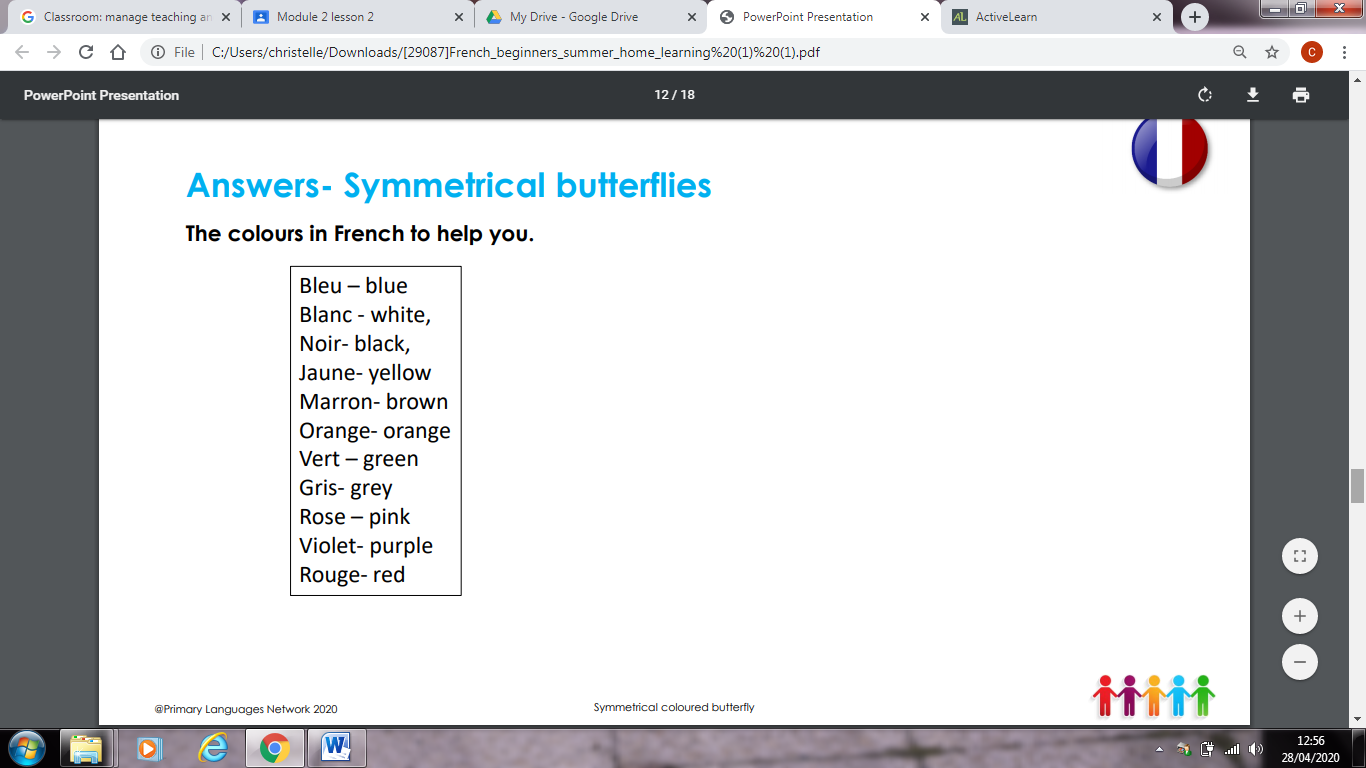 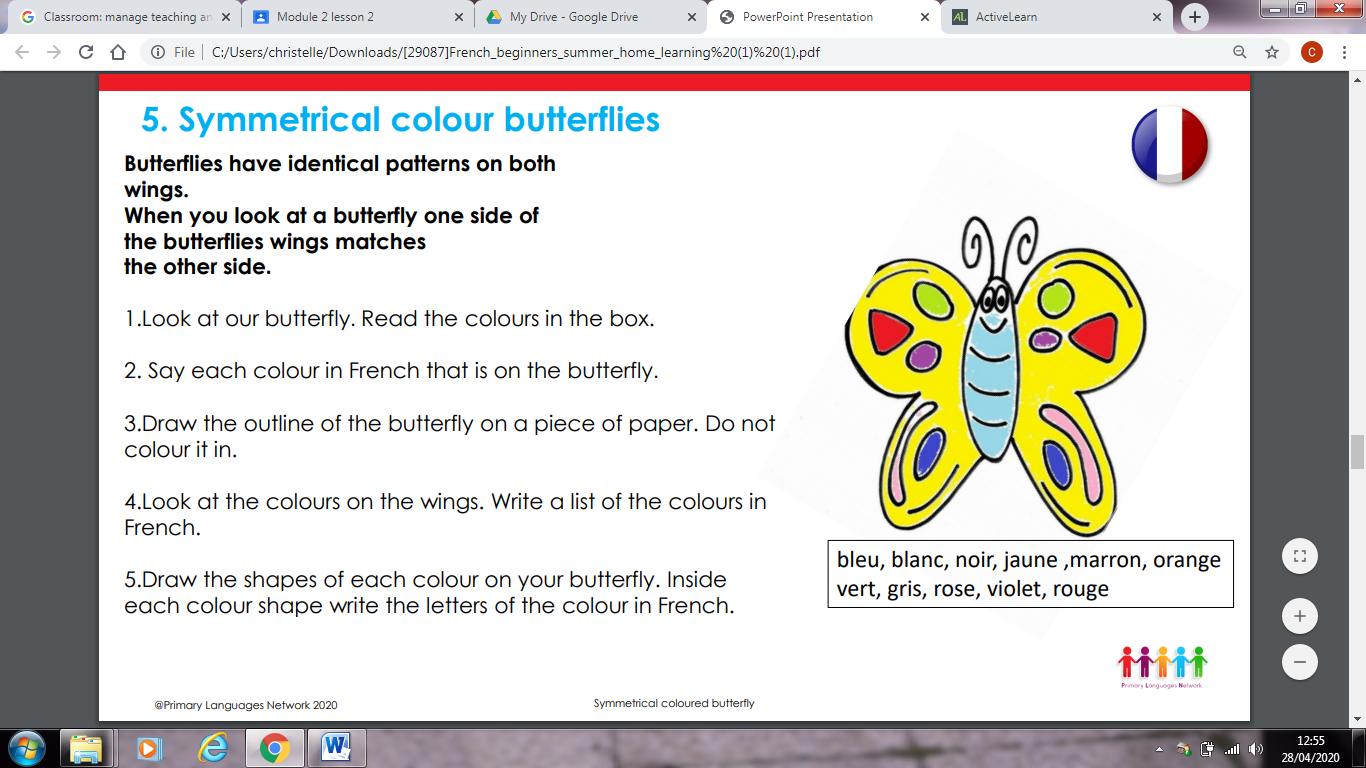 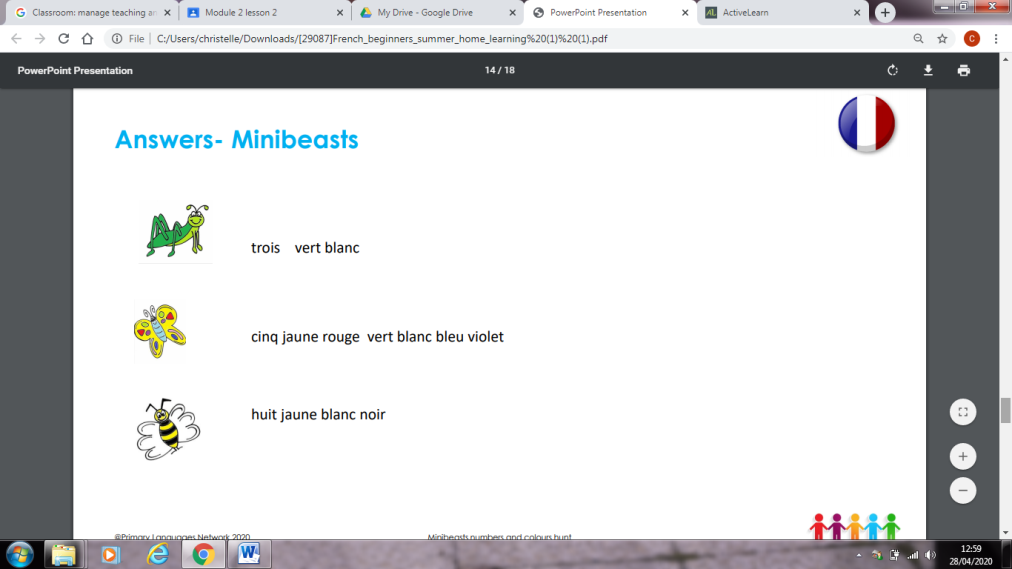 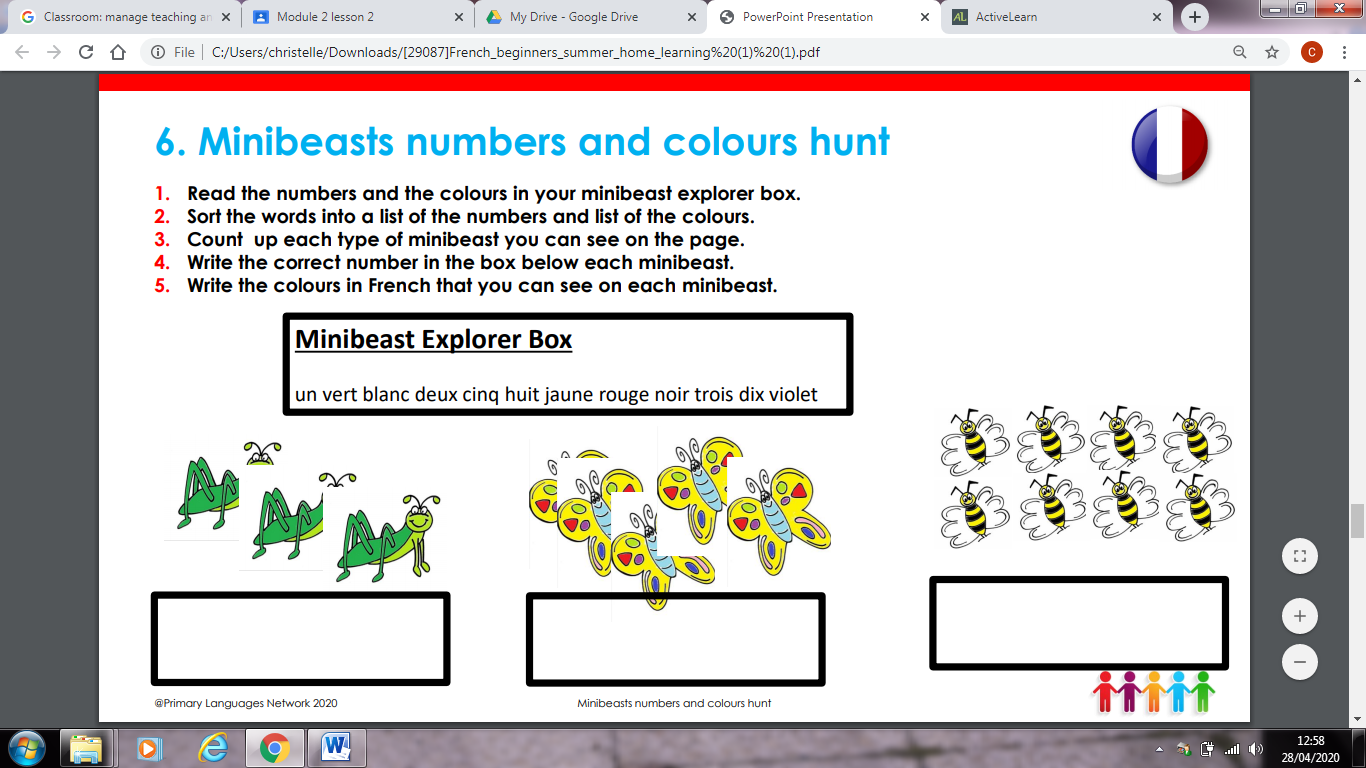 Week 4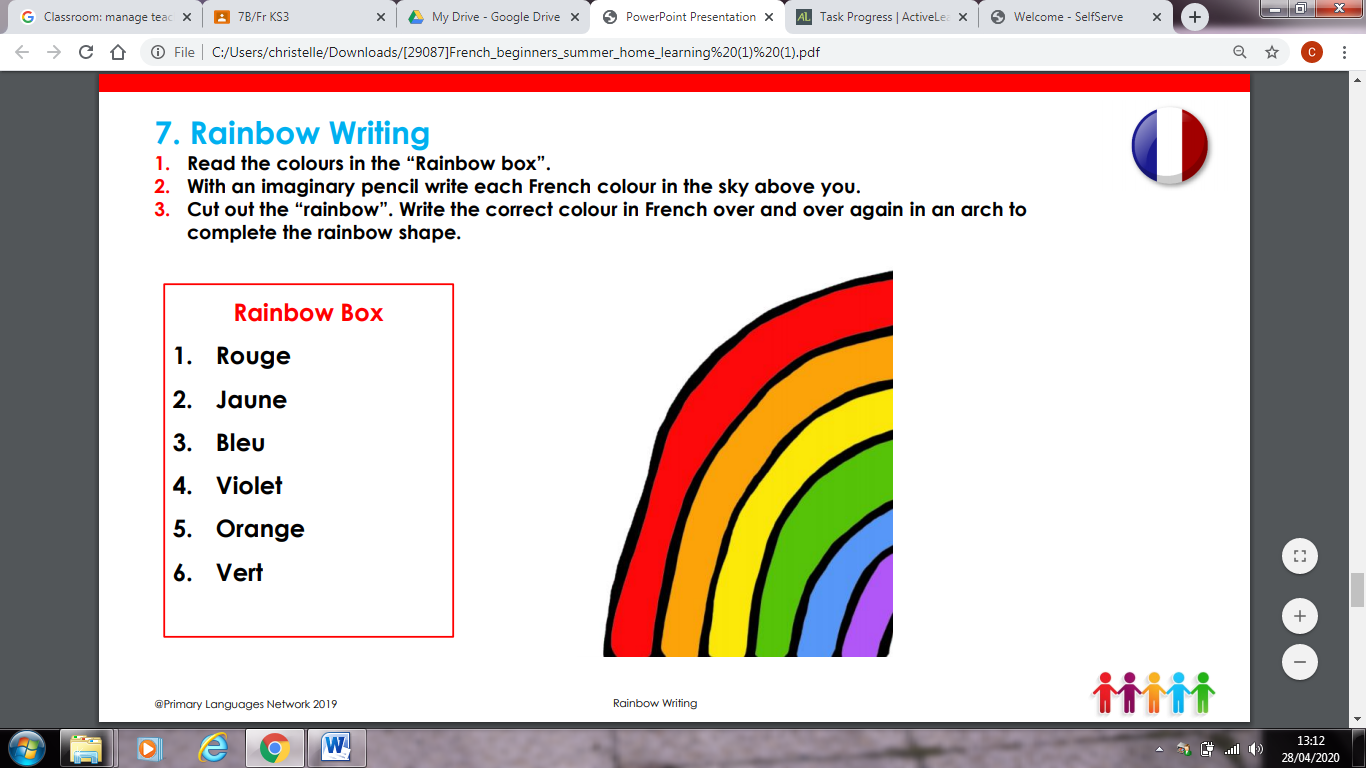 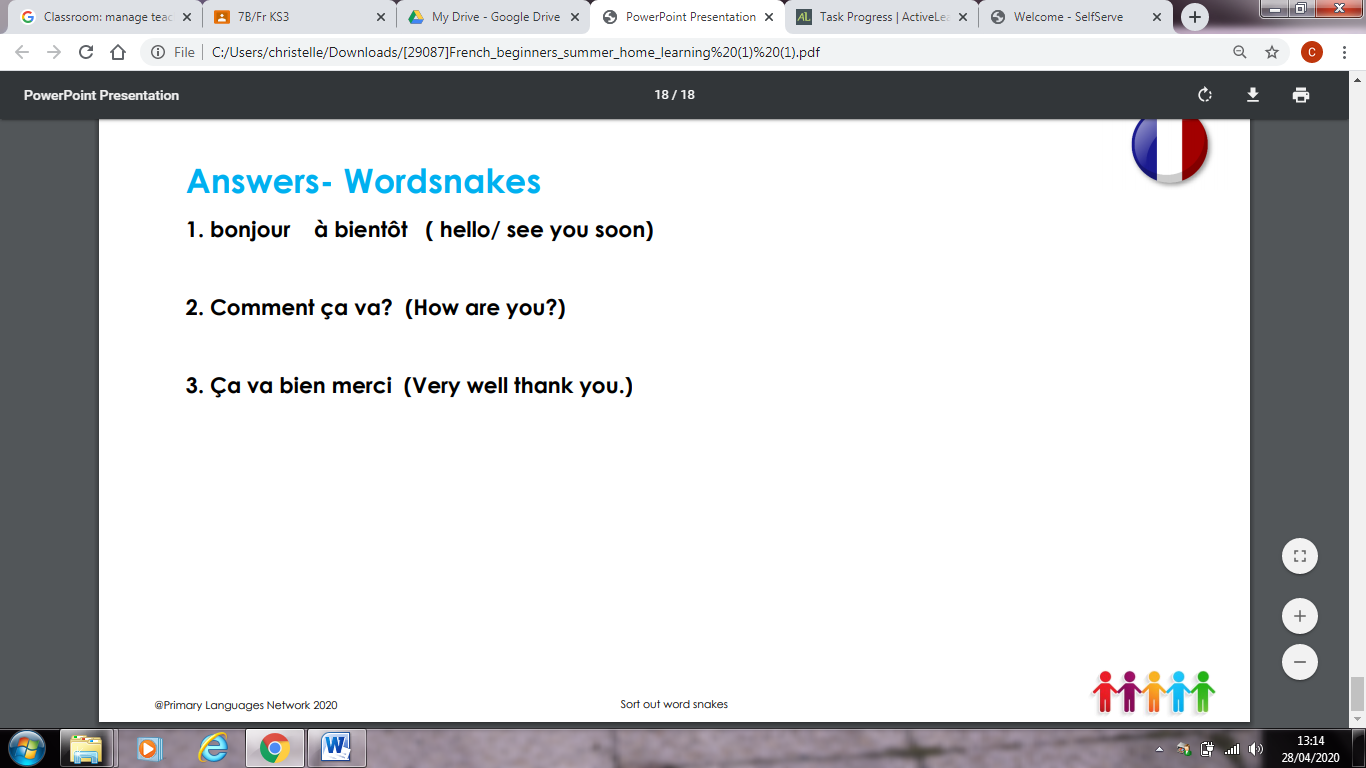 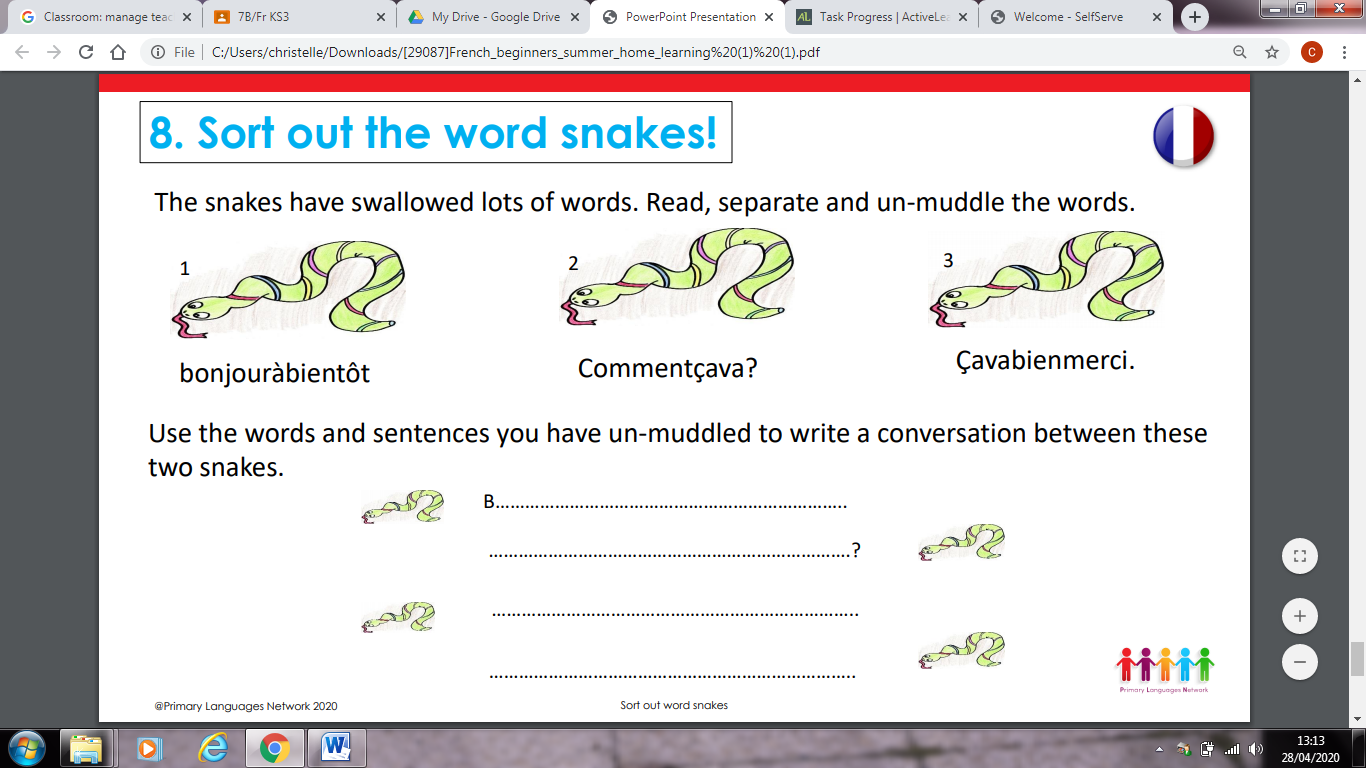 Week 5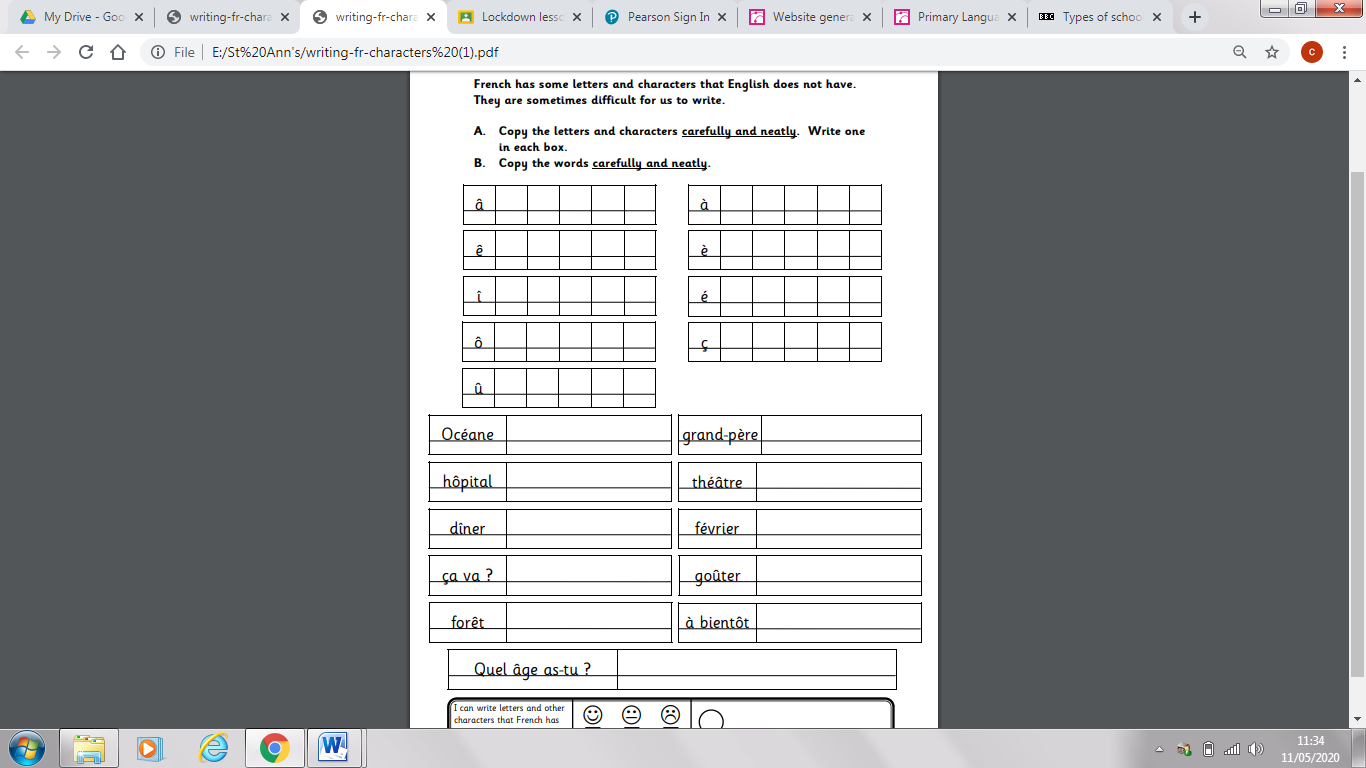 Week 6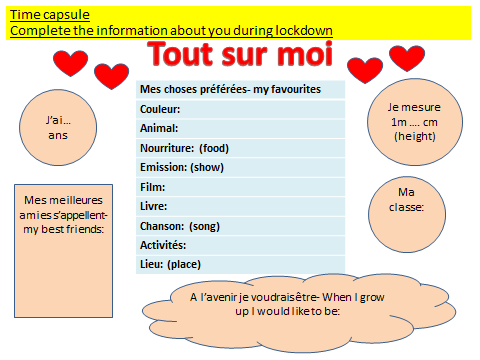 